Określenie przedmiotu oraz zakresu zamówienia:Przedmiotem zamówienia jest przygotowanie dokumentacji projektowo kosztorysowej obejmującej ekspertyzę techniczną stanu technicznego budynku garażowo-warsztatowego w m. Miastko przy ul. Gen. Sikorskiego 3 na działce o nr ewidencyjnym gruntu 88 obręb 3 w Miastku, która powinna określić szczegółowo zakres i sposób wykonania robót remontowych potrzebnych do wykonania, tak aby przedmiotowy obiekt nie stanowił zagrożenia życia i zdrowia ludzi. Dodatkowo należy wykonać STWiOR oraz dokumentacją kosztorysową oraz inwentaryzację.Niniejsza ekspertyza techniczna musi być sporządzona przez osobę posiadającą stosowne uprawnienia budowlane bez ograniczeń, które wraz z zaświadczeniem o wpisie na listę członków właściwej izby samorządu zawodowego należy dołączyć do tejże ekspertyzy.Dokumentacja projektowa stanowiąca przedmiot niniejszego zamówienia będzie częścią specyfikacji istotnych warunków zamówienia - opisu przedmiotu zamówienia – w postępowaniu na wykonawstwo robót. W związku z powyższym projektant, gdy używa znaków towarowych, patentów lub innych cech umożliwiających identyfikację produktu, materiału itd. jako pochodzącego od konkretnego producenta, dokonując opisu przedmiotu zamówienia, winien dopuścić rozwiązania równoważne opisywanym oraz wskazać minimalne parametry dopuszczalnych do stosowania rozwiązań równoważnych. Wykonawca zobowiązuje się wykonać przedmiot zamówienia zgodnie z obowiązującymi przepisami i normami, z zachowaniem terminów oraz należytej staranności. Dokumentacja projektowa będzie służyć do opisu przedmiotu zamówienia do przetargu w oparciu o ustawę Prawo Zamówień Publicznych na roboty budowlane oraz realizację pełnego zakresu robót budowlanych na jej podstawie. Dokumentację należy opracować zgodnie z obowiązującymi przepisami w tym techniczno – budowlanymi, BHP i normami. Wykonawcę obowiązywać będą ustawy i przepisy wykonawcze aktualne na dzień przekazania Inwestorowi dokumentacji. Dokumentacja winna być opatrzona klauzulą o kompletności i przydatności z punktu widzenia celu któremu ma służyć, oraz podpisana przez cały zespół projektowy. Niedopełnienie tego zapisu będzie podstawą do odmowy odbioru dokumentacji.Dokumentacja musi być trwale i czytelnie oznaczona oraz trwale oprawiona. Wskazane w dokumentacji wyroby budowlane (materiały i urządzenia) winny być dopuszczone do obrotu i powszechnie dostępne na rynku. Dokumentacja projektowa będzie wykonana na aktualnych podkładach zasadniczych (z numerami działek), które posiadają pieczęcie ośrodka dokumentacji geodezyjnej potwierdzające, że mapa nadaje się do celów projektowych.Wykonawca zobowiązuje się do pełnienia nadzoru autorskiego w czasie realizacji robót na podstawie zamawianej dokumentacji projektowej. Wykonawca zobowiązuje się do udzielania odpowiedzi na pytania wykonawców dotyczące dokumentacji w okresie prowadzenia postępowania przetargowego.Zaleca się, aby Wykonawca przed przygotowaniem oferty, zapoznał się ze stanem technicznym obiektu poprzez dokonanie wizji lokalnej i wyjaśnił ewentualne wątpliwości poprzez zadanie pytań związanych z realizacją zamówienia.Przedmiotem zamówienia jest opracowanie kompletnej dokumentacji projektowej wraz z uzyskaniem wszelkich wymaganych przepisami prawa uzgodnień, zgłoszeń, decyzji, pozwoleń umożliwiających uzyskanie pozwolenia budowlanego lub dokonania zgłoszenia jeśli byłyby wymagane do wykonania w/w zadania.Wymagany zakres prac projektowych zgodnie z zapisami załączonej umowy a ponad to:wykonanie opracowań i dokumentacji na potrzeby uzyskania wszelkich koniecznych uzgodnień, zgłoszeń, decyzji administracyjnych, opinii – w zależności od przyjętych rozwiązań i technologii oraz potrzeb i nałożonych obowiązków – umożliwiających uzyskanie na ich podstawie decyzji administracyjnych lub dokonania zgłoszenia jeśli byłyby wymagane, pozwalających wykonać projektowane zamierzenie;opracowanie Dokumentacji Geotechnicznej jeżeli przyjęta technologia w zakresie naprawy/ przebudowy lub wzmocnienia budynku wymagałaby wykonania takich badań.Mapa dla celów projektowych zawierająca ustalenie granic i numerów działek posiadająca pieczęcie ośrodka dokumentacji geodezyjnej potwierdzające, że mapa nadaje się do celów projektowych w zakresie niezbędnym do opracowania dokumentacji i uzyskania decyzji pozwolenia na budowę lub dokonania zgłoszenia – w razie takiej konieczności.Wykonawca winien uzgodnić z Zamawiającym układ wydawniczy i szatę graficzną dokumentacji. Projekty branżowe należy oprawić w teczki, a kompletną dokumentację należy umieścić w sztywnej oprawie.Dokumentację należy dostarczyć Zamawiającemu w formie papierowej i elektronicznej, zawartość wersji papierowej i elektronicznej winna być tożsama:dokumentację w wersji papierowej należy wykonać w następującym nakładzie:ekspertyza - 4 egz.;projekt techniczny - 4 egz.projekt wykonawczy –5 egzSTWiOR – 3 egz. kosztorysy inwestorskie szczegółowe i przedmiary robót (dla każdej branży oddzielnie) oraz zbiorcze zestawienia kosztów - 3 egz.,dokumentację projektową należy przekazać Zamawiającemu również w wersji elektronicznej w standardzie ( 2egz. płyty CD lub pendrive):a)  rysunki - AutoCad 2015 (Format* .dwg,);b)  dokumenty (Format MS Word  [*.doc] lub Excel [*.xls ]);c)  bitmapy w projektach (Format* .jpg, *.tif);d) przedmiary robót i kosztorysy inwestorskie w formacie [*.ath]. Powyższą dokumentację projektowo - kosztorysową należy opracować również w wersji elektronicznej w formacie PDF.Określenie przedmiotu oraz zakresu zamówienia:Przedmiotem zamówienia jest przygotowanie wielobranżowej dokumentacji projektowo kosztorysowej obejmującej kapitalny remont obiektu (w tym ekspertyzy technicznej stanu technicznego budynku jak w pkt A) garażowo-warsztatowego w m. Miastko przy ul. Gen. Sikorskiego 3 na działce o nr ewidencyjnym gruntu 88 obręb 3 w Miastku.Dokumentacja projektowa stanowiąca przedmiot niniejszego zamówienia będzie częścią specyfikacji istotnych warunków zamówienia - opisu przedmiotu zamówienia – w postępowaniu na wykonawstwo robót. W związku z powyższym projektant, gdy używa znaków towarowych, patentów lub innych cech umożliwiających identyfikację produktu, materiału itd. jako pochodzącego od konkretnego producenta, dokonując opisu przedmiotu zamówienia, winien dopuścić rozwiązania równoważne opisywanym oraz wskazać minimalne parametry dopuszczalnych do stosowania rozwiązań równoważnych. Wykonawca zobowiązuje się wykonać przedmiot zamówienia zgodnie z obowiązującymi przepisami i normami, z zachowaniem terminów oraz należytej staranności. Dokumentacja projektowa będzie służyć do opisu przedmiotu zamówienia do przetargu w oparciu o ustawę Prawo Zamówień Publicznych na roboty budowlane oraz realizację pełnego zakresu robót budowlanych na jej podstawie. Dokumentację należy opracować zgodnie z obowiązującymi przepisami w tym techniczno – budowlanymi, BHP i normami. Wykonawcę obowiązywać będą ustawy i przepisy wykonawcze aktualne na dzień przekazania Inwestorowi dokumentacji. Dokumentacja winna być opatrzona klauzulą o kompletności i przydatności z punktu widzenia celu któremu ma służyć, oraz podpisana przez cały zespół projektowy. Niedopełnienie tego zapisu będzie podstawą do odmowy odbioru dokumentacji.Dokumentacja musi być trwale i czytelnie oznaczona oraz trwale oprawiona. Wskazane w dokumentacji wyroby budowlane (materiały i urządzenia) winny być dopuszczone do obrotu i powszechnie dostępne na rynku. Dokumentacja projektowa będzie wykonana na aktualnych podkładach zasadniczych (z numerami działek), które posiadają pieczęcie ośrodka dokumentacji geodezyjnej potwierdzające, że mapa nadaje się do celów projektowych.Wykonawca zobowiązuje się do pełnienia nadzoru autorskiego w czasie realizacji robót na podstawie zamawianej dokumentacji projektowej. Wykonawca zobowiązuje się do udzielania odpowiedzi na pytania wykonawców dotyczące dokumentacji w okresie prowadzenia postępowania przetargowego.Zaleca się, aby Wykonawca przed przygotowaniem oferty, zapoznał się ze stanem technicznym obiektu poprzez dokonanie wizji lokalnej i wyjaśnił ewentualne wątpliwości poprzez zadanie pytań związanych z realizacją zamówienia.Przedmiotem zamówienia jest opracowanie kompletnej dokumentacji projektowej wraz z uzyskaniem wszelkich wymaganych przepisami prawa uzgodnień, zgłoszeń, decyzji, pozwoleń umożliwiających uzyskanie pozwolenia budowlanego lub dokonania zgłoszenia jeśli byłyby wymagane do wykonania w/w zadania.Wymagany zakres prac projektowych zgodnie z zapisami załączonej umowy a ponad to:wykonanie opracowań i dokumentacji na potrzeby uzyskania wszelkich koniecznych uzgodnień, zgłoszeń, decyzji administracyjnych, opinii – w zależności od przyjętych rozwiązań i technologii oraz potrzeb i nałożonych obowiązków – umożliwiających uzyskanie na ich podstawie decyzji administracyjnych lub dokonania zgłoszenia jeśli byłyby wymagane, pozwalających wykonać projektowane zamierzenie;opracowanie Dokumentacji Geotechnicznej jeżeli przyjęta technologia w zakresie naprawy/ przebudowy lub wzmocnienia budynku wymagałaby wykonania takich badań.Mapa dla celów projektowych zawierająca ustalenie granic i numerów działek posiadająca pieczęcie ośrodka dokumentacji geodezyjnej potwierdzające, że mapa nadaje się do celów projektowych w zakresie niezbędnym do opracowania dokumentacji i uzyskania decyzji pozwolenia na budowę lub dokonania zgłoszenia – w razie takiej konieczności.W zakres zobowiązań Wykonawcy w ramach wykonania  przedmiotu Umowy wchodzi:wykonanie wielobranżowej inwentaryzacji obiektu wraz z ekspertyzą techniczną w niezbędnym zakresie dla dalszej fazy projektowania;opracowanie projektu architektoniczno – budowlanego jako podstawy wystąpień do organów administracji państwowej wraz ze wszystkimi oświadczeniami, opiniami, uzgodnieniami, pozwoleniami i innymi dokumentami, których obowiązek dołączenia wynika z obowiązujących przepisów, lub kopiami tych opinii, uzgodnień, pozwoleń i innych dokumentów;opracowanie wielobranżowego projektu technicznego;opracowanie wielobranżowego projektu wykonawczego oddzielnie dla poszczególnych branż: budowlanej, sanitarnej, elektrycznej i teletechnicznej;opracowanie Specyfikacji Technicznych Wykonania i Odbioru Robót;opracowanie na podstawie projektu wykonawczego i STWiOR przedmiarów robót wraz 
z kosztorysami inwestorskimi, w oparciu o obowiązujące ceny rynkowe (aktualizacja na dzień – kwartał złożenia opracowania do odbioru), w formie szczegółowej oraz zbiorczego zestawienia kosztów;złożenie w imieniu Zamawiającego kompletnego wniosku o pozwolenie na budowę/zgłoszenie robót oraz uzyskanie ostatecznych decyzji administracyjnych oraz wszelkich dokumentów, opracowań projektowych i pomocniczych, opinii, uzgodnień, pozwoleń i zgód wymaganych zgodnie z obowiązującymi  przepisami prawa do uzyskania tych decyzji niezbędnych do realizacji robót budowlanych na podstawie przedmiotu umowy;pełnienie nadzoru autorskiego w trakcie realizacji robót budowlanych na postawie opracowanego projektu technicznegoWykonawca dostarczy Zamawiającemu przedmiot umowy w zakresie i ilościach wskazanych w Umowie wraz z wykazem opracowań oraz pisemnym oświadczeniem, że:dokumentacja projektowo - kosztorysowa wykonana jest zgodnie z postanowieniami umowy, zasadami współczesnej wiedzy technicznej, obowiązującymi w tym zakresie przepisami, normami oraz jest kompletna z punktu widzenia celu, któremu ma służyć;dokumentacja projektowo - kosztorysowa jest skoordynowana branżowo;specyfikacje techniczne wykonania i obioru robót są spójne z dokumentacją projektową;przedmiary robót i kosztorysy inwestorskie są spójne z dokumentacją projektową i STWiOR.Wykaz opracowań oraz pisemne oświadczenia, o których mowa powyżej stanowić będą integralną część protokołu przekazania dokumentacji projektowej.Wykonawca winien uzgodnić z Zamawiającym układ wydawniczy i szatę graficzną dokumentacji. Projekty branżowe należy oprawić w teczki, a kompletną dokumentację należy umieścić w sztywnej oprawie,Dokumentację należy dostarczyć Zamawiającemu w formie papierowej i elektronicznej, zawartość wersji papierowej i elektronicznej winna być tożsama,Dokumentację w wersji papierowej należy wykonać w następującym nakładzie:projekt architektoniczno - budowlany (dla każdej branży oddzielnie) – łącznie 7 egz., w tym 3 egz. projektu scalone w jedną teczkę – załącznik do wniosku o decyzję pozwolenia na budowę;projekt technicznego (dla każdej branży oddzielnie) - łącznie 4 egz.projekt wykonawczy oddzielnie dla każdej branży – po 5 egzSTWiOR – 3 egz. kosztorysy inwestorskie szczegółowe i przedmiary robót (dla każdej branży oddzielnie) oraz zbiorcze zestawienia kosztów - 3 egz.,Dokumentację projektową należy przekazać Zamawiającemu również w wersji elektronicznej w standardzie ( 2egz. płyty CD lub pendrive):a)  rysunki - AutoCad 2015 (Format* .dwg,);b)  dokumenty (Format MS Word  [*.doc] lub Excel [*.xls ]);c)  bitmapy w projektach (Format* .jpg, *.tif);d) przedmiary robót i kosztorysy inwestorskie w formacie [*.ath]. Powyższą dokumentację projektowo - kosztorysową należy opracować również w wersji elektronicznej w formacie PDF.Zamawiający zastrzega sobie prawo wyboru, który z powyższych zakresów (A czy B) zostanie wybrany do realizacji.Rodzaj obiektu i wielkości charakterystyczne: pow. użytkowa 179,87 m2,   kubatura 636 m3	   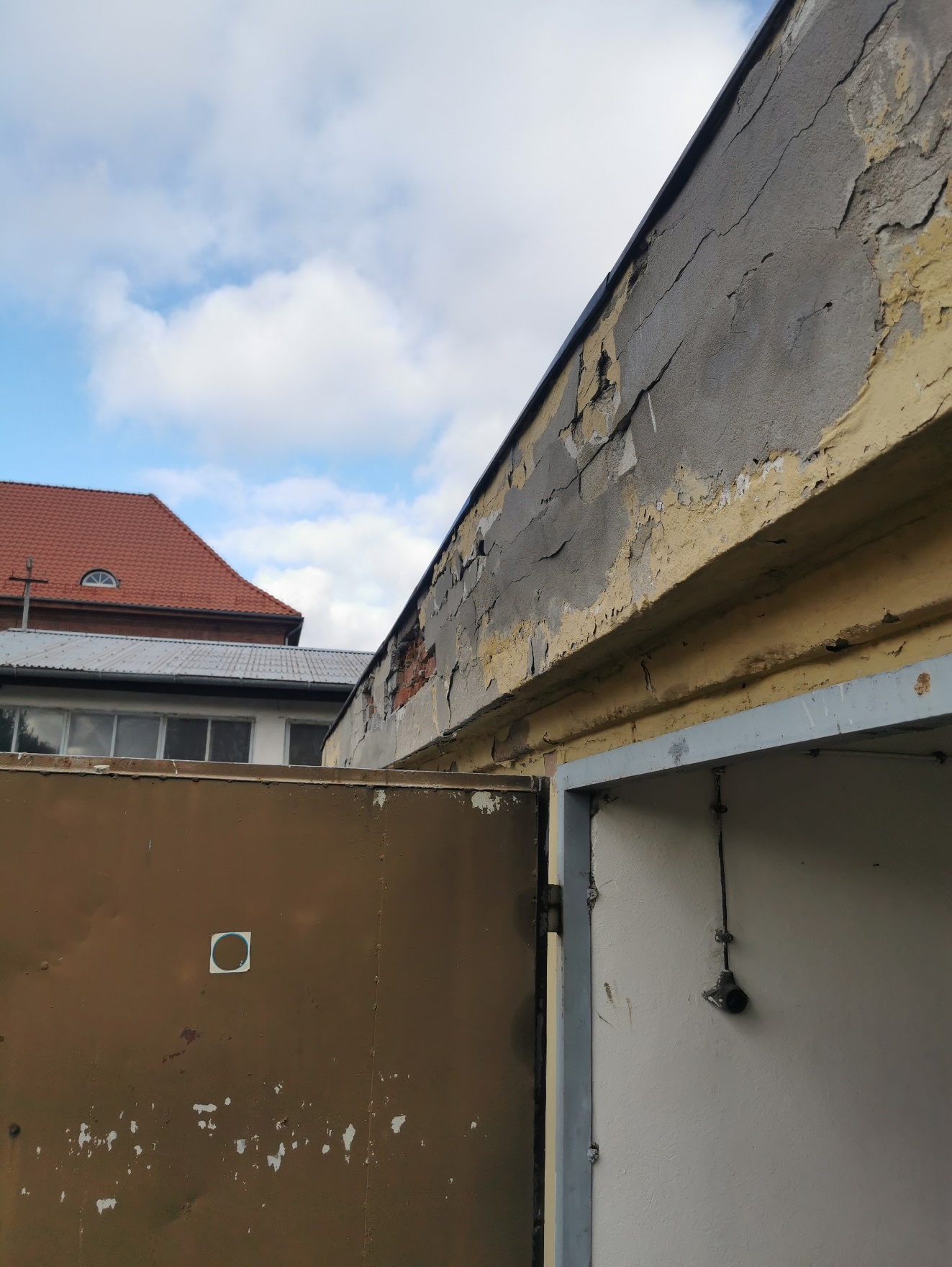 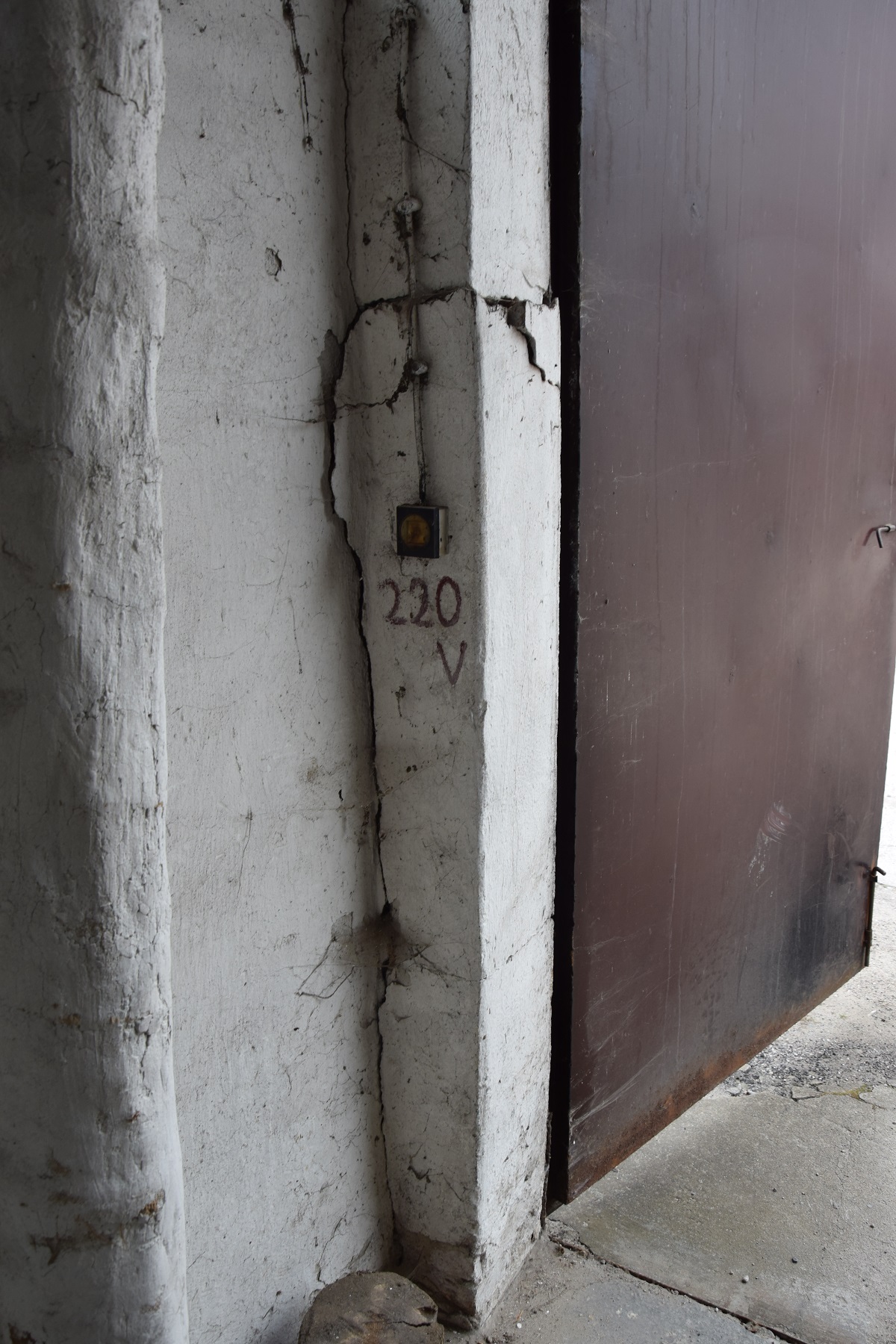 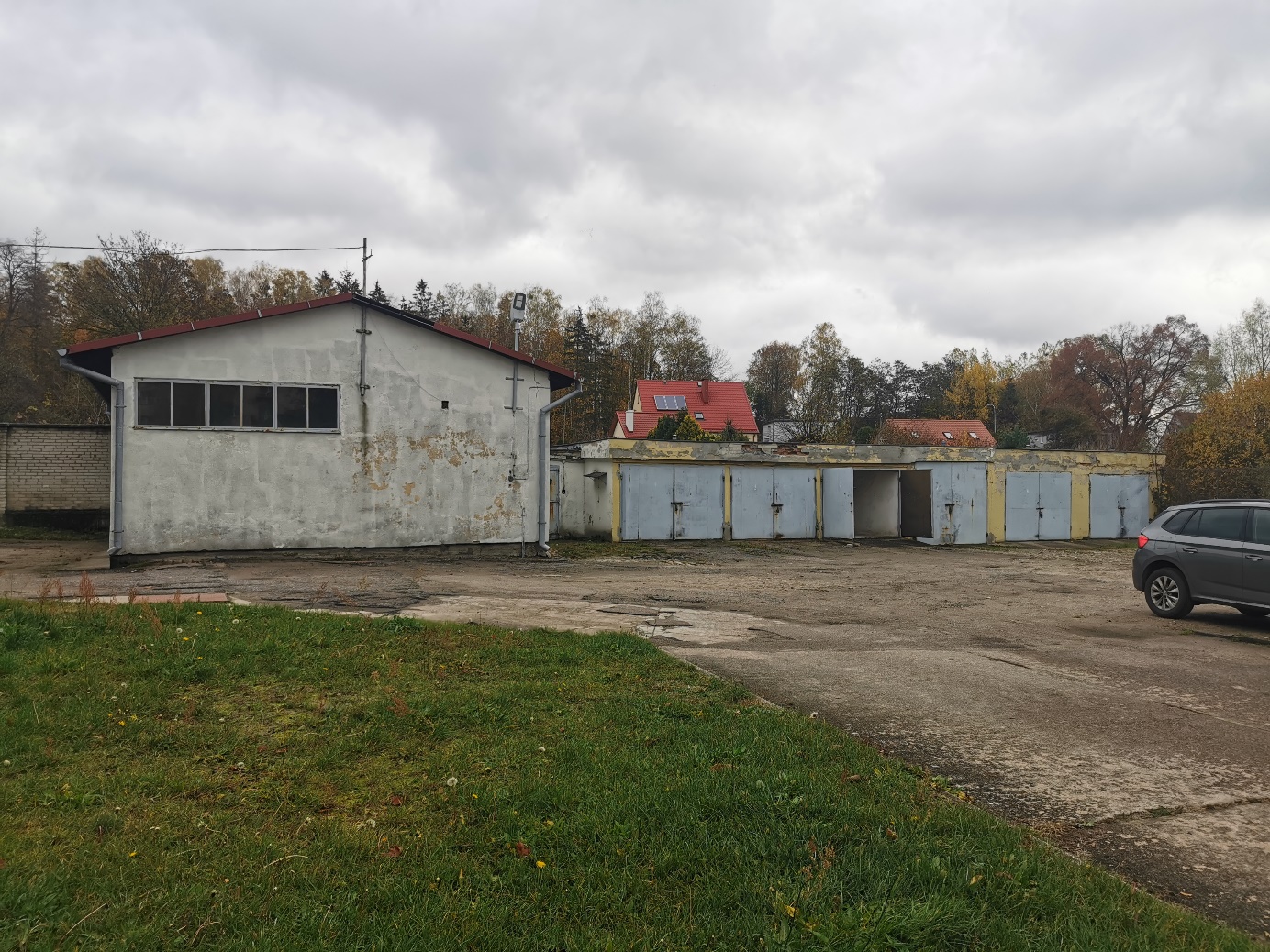 